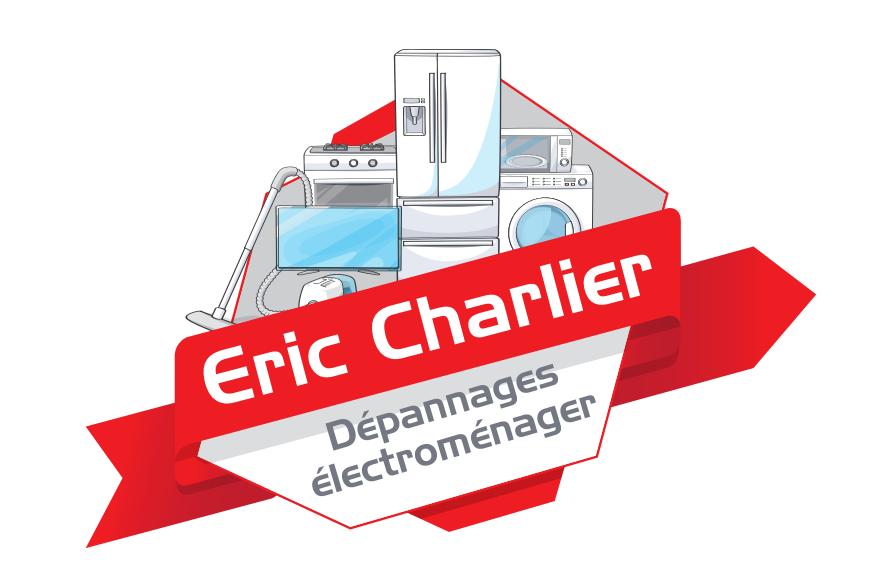 TARIF AtelierAPPAREIL PETIT MENAGER :                         35.00€ TTC *TV :                                                                    45.00€ TTC *TARIF DE L’HEURE :                                                                   60.00€ TTC *Déduit sur la facture de réparation.BONUS REPARATION : de 10 TTC a 25 TTC .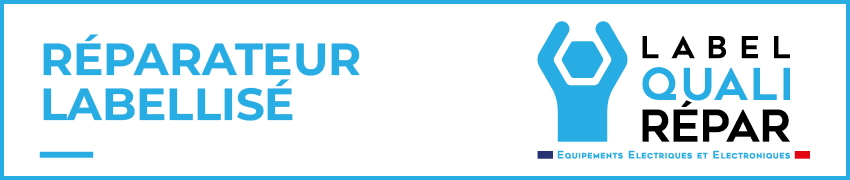 